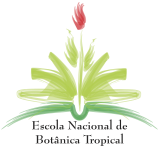 INSTITUTO DE PESQUISAS JARDIM BOTÂNICO DO RIO DE JANEIROESCOLA NACIONAL DE BOTÂNICA TROPICALCURSOS DE EXTENSÃOINSTITUTO DE PESQUISAS JARDIM BOTÂNICO DO RIO DE JANEIROESCOLA NACIONAL DE BOTÂNICA TROPICALCURSOS DE EXTENSÃOINSTITUTO DE PESQUISAS JARDIM BOTÂNICO DO RIO DE JANEIROESCOLA NACIONAL DE BOTÂNICA TROPICALCURSOS DE EXTENSÃOINSTITUTO DE PESQUISAS JARDIM BOTÂNICO DO RIO DE JANEIROESCOLA NACIONAL DE BOTÂNICA TROPICALCURSOS DE EXTENSÃOINSTITUTO DE PESQUISAS JARDIM BOTÂNICO DO RIO DE JANEIROESCOLA NACIONAL DE BOTÂNICA TROPICALCURSOS DE EXTENSÃOINSTITUTO DE PESQUISAS JARDIM BOTÂNICO DO RIO DE JANEIROESCOLA NACIONAL DE BOTÂNICA TROPICALCURSOS DE EXTENSÃOINSTITUTO DE PESQUISAS JARDIM BOTÂNICO DO RIO DE JANEIROESCOLA NACIONAL DE BOTÂNICA TROPICALCURSOS DE EXTENSÃOINSTITUTO DE PESQUISAS JARDIM BOTÂNICO DO RIO DE JANEIROESCOLA NACIONAL DE BOTÂNICA TROPICALCURSOS DE EXTENSÃOINSTITUTO DE PESQUISAS JARDIM BOTÂNICO DO RIO DE JANEIROESCOLA NACIONAL DE BOTÂNICA TROPICALCURSOS DE EXTENSÃOINSTITUTO DE PESQUISAS JARDIM BOTÂNICO DO RIO DE JANEIROESCOLA NACIONAL DE BOTÂNICA TROPICALCURSOS DE EXTENSÃOINSTITUTO DE PESQUISAS JARDIM BOTÂNICO DO RIO DE JANEIROESCOLA NACIONAL DE BOTÂNICA TROPICALCURSOS DE EXTENSÃOINSTITUTO DE PESQUISAS JARDIM BOTÂNICO DO RIO DE JANEIROESCOLA NACIONAL DE BOTÂNICA TROPICALCURSOS DE EXTENSÃOINSTITUTO DE PESQUISAS JARDIM BOTÂNICO DO RIO DE JANEIROESCOLA NACIONAL DE BOTÂNICA TROPICALCURSOS DE EXTENSÃOINSTITUTO DE PESQUISAS JARDIM BOTÂNICO DO RIO DE JANEIROESCOLA NACIONAL DE BOTÂNICA TROPICALCURSOS DE EXTENSÃOINSTITUTO DE PESQUISAS JARDIM BOTÂNICO DO RIO DE JANEIROESCOLA NACIONAL DE BOTÂNICA TROPICALCURSOS DE EXTENSÃOINSTITUTO DE PESQUISAS JARDIM BOTÂNICO DO RIO DE JANEIROESCOLA NACIONAL DE BOTÂNICA TROPICALCURSOS DE EXTENSÃOINSTITUTO DE PESQUISAS JARDIM BOTÂNICO DO RIO DE JANEIROESCOLA NACIONAL DE BOTÂNICA TROPICALCURSOS DE EXTENSÃOINSTITUTO DE PESQUISAS JARDIM BOTÂNICO DO RIO DE JANEIROESCOLA NACIONAL DE BOTÂNICA TROPICALCURSOS DE EXTENSÃOINSTITUTO DE PESQUISAS JARDIM BOTÂNICO DO RIO DE JANEIROESCOLA NACIONAL DE BOTÂNICA TROPICALCURSOS DE EXTENSÃOINSTITUTO DE PESQUISAS JARDIM BOTÂNICO DO RIO DE JANEIROESCOLA NACIONAL DE BOTÂNICA TROPICALCURSOS DE EXTENSÃOINSTITUTO DE PESQUISAS JARDIM BOTÂNICO DO RIO DE JANEIROESCOLA NACIONAL DE BOTÂNICA TROPICALCURSOS DE EXTENSÃOINSTITUTO DE PESQUISAS JARDIM BOTÂNICO DO RIO DE JANEIROESCOLA NACIONAL DE BOTÂNICA TROPICALCURSOS DE EXTENSÃOINSTITUTO DE PESQUISAS JARDIM BOTÂNICO DO RIO DE JANEIROESCOLA NACIONAL DE BOTÂNICA TROPICALCURSOS DE EXTENSÃOINSTITUTO DE PESQUISAS JARDIM BOTÂNICO DO RIO DE JANEIROESCOLA NACIONAL DE BOTÂNICA TROPICALCURSOS DE EXTENSÃOINSTITUTO DE PESQUISAS JARDIM BOTÂNICO DO RIO DE JANEIROESCOLA NACIONAL DE BOTÂNICA TROPICALCURSOS DE EXTENSÃOINSTITUTO DE PESQUISAS JARDIM BOTÂNICO DO RIO DE JANEIROESCOLA NACIONAL DE BOTÂNICA TROPICALCURSOS DE EXTENSÃOINSTITUTO DE PESQUISAS JARDIM BOTÂNICO DO RIO DE JANEIROESCOLA NACIONAL DE BOTÂNICA TROPICALCURSOS DE EXTENSÃOINSTITUTO DE PESQUISAS JARDIM BOTÂNICO DO RIO DE JANEIROESCOLA NACIONAL DE BOTÂNICA TROPICALCURSOS DE EXTENSÃOINSTITUTO DE PESQUISAS JARDIM BOTÂNICO DO RIO DE JANEIROESCOLA NACIONAL DE BOTÂNICA TROPICALCURSOS DE EXTENSÃOINSTITUTO DE PESQUISAS JARDIM BOTÂNICO DO RIO DE JANEIROESCOLA NACIONAL DE BOTÂNICA TROPICALCURSOS DE EXTENSÃOINSTITUTO DE PESQUISAS JARDIM BOTÂNICO DO RIO DE JANEIROESCOLA NACIONAL DE BOTÂNICA TROPICALCURSOS DE EXTENSÃOINSTITUTO DE PESQUISAS JARDIM BOTÂNICO DO RIO DE JANEIROESCOLA NACIONAL DE BOTÂNICA TROPICALCURSOS DE EXTENSÃOINSTITUTO DE PESQUISAS JARDIM BOTÂNICO DO RIO DE JANEIROESCOLA NACIONAL DE BOTÂNICA TROPICALCURSOS DE EXTENSÃO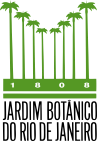 FICHA DE INSCRIÇÃOFICHA DE INSCRIÇÃOFICHA DE INSCRIÇÃOFICHA DE INSCRIÇÃOFICHA DE INSCRIÇÃOFICHA DE INSCRIÇÃOFICHA DE INSCRIÇÃOFICHA DE INSCRIÇÃOFICHA DE INSCRIÇÃOFICHA DE INSCRIÇÃOFICHA DE INSCRIÇÃOFICHA DE INSCRIÇÃOFICHA DE INSCRIÇÃOFICHA DE INSCRIÇÃOFICHA DE INSCRIÇÃOFICHA DE INSCRIÇÃOFICHA DE INSCRIÇÃOFICHA DE INSCRIÇÃOFICHA DE INSCRIÇÃOFICHA DE INSCRIÇÃOFICHA DE INSCRIÇÃOFICHA DE INSCRIÇÃOFICHA DE INSCRIÇÃOFICHA DE INSCRIÇÃOFICHA DE INSCRIÇÃOFICHA DE INSCRIÇÃOFICHA DE INSCRIÇÃOFICHA DE INSCRIÇÃOFICHA DE INSCRIÇÃOFICHA DE INSCRIÇÃOFICHA DE INSCRIÇÃOFICHA DE INSCRIÇÃOFICHA DE INSCRIÇÃOFICHA DE INSCRIÇÃOFICHA DE INSCRIÇÃOFICHA DE INSCRIÇÃOFICHA DE INSCRIÇÃOFICHA DE INSCRIÇÃOFICHA DE INSCRIÇÃOFICHA DE INSCRIÇÃOFICHA DE INSCRIÇÃOFICHA DE INSCRIÇÃOFICHA DE INSCRIÇÃOFICHA DE INSCRIÇÃOFICHA DE INSCRIÇÃOFICHA DE INSCRIÇÃOCURSOCURSOCURSOCURSOIlustração Botânica IIlustração Botânica IIlustração Botânica IIlustração Botânica IIlustração Botânica IIlustração Botânica IIlustração Botânica IIlustração Botânica IIlustração Botânica IIlustração Botânica IIlustração Botânica IIlustração Botânica IIlustração Botânica IIlustração Botânica IIlustração Botânica IIlustração Botânica IIlustração Botânica IIlustração Botânica IIlustração Botânica IIlustração Botânica IIlustração Botânica IIlustração Botânica IIlustração Botânica IIlustração Botânica IIlustração Botânica IIlustração Botânica IIlustração Botânica IIlustração Botânica IIlustração Botânica IIlustração Botânica IIlustração Botânica IIlustração Botânica IIlustração Botânica IIlustração Botânica IIlustração Botânica IIlustração Botânica IIlustração Botânica IIlustração Botânica IIlustração Botânica IIlustração Botânica IIlustração Botânica ITURNOS:     TURNOS:     TURNOS:     TURNOS:     TURNOS:     MANHÃMANHÃMANHÃMANHÃMANHÃMANHÃTARDETARDETARDETARDETARDETARDETARDESÁBADOSÁBADODADOS PESSOAISDADOS PESSOAISDADOS PESSOAISDADOS PESSOAISDADOS PESSOAISDADOS PESSOAISDADOS PESSOAISDADOS PESSOAISDADOS PESSOAISDADOS PESSOAISDADOS PESSOAISDADOS PESSOAISDADOS PESSOAISDADOS PESSOAISDADOS PESSOAISDADOS PESSOAISDADOS PESSOAISDADOS PESSOAISDADOS PESSOAISDADOS PESSOAISDADOS PESSOAISDADOS PESSOAISDADOS PESSOAISDADOS PESSOAISDADOS PESSOAISDADOS PESSOAISDADOS PESSOAISDADOS PESSOAISDADOS PESSOAISDADOS PESSOAISDADOS PESSOAISDADOS PESSOAISDADOS PESSOAISDADOS PESSOAISDADOS PESSOAISDADOS PESSOAISDADOS PESSOAISDADOS PESSOAISDADOS PESSOAISDADOS PESSOAISDADOS PESSOAISDADOS PESSOAISDADOS PESSOAISDADOS PESSOAISDADOS PESSOAISDADOS PESSOAISNOMENOMENOMEData de NascimentoData de NascimentoData de NascimentoData de NascimentoData de NascimentoData de NascimentoData de NascimentoData de NascimentoData de NascimentoData de NascimentoData de NascimentoLocal de NascimentoLocal de NascimentoLocal de NascimentoLocal de NascimentoLocal de NascimentoLocal de NascimentoLocal de NascimentoLocal de NascimentoLocal de NascimentoLocal de NascimentoLocal de NascimentoLocal de NascimentoNacionalidadeNacionalidadeNacionalidadeNacionalidadeNacionalidadeNacionalidadeNacionalidadeEstado CivilEstado CivilEstado CivilEstado CivilEstado CivilEstado CivilEstado CivilEstado CivilEstado CivilRGExpedido porExpedido porExpedido porExpedido porExpedido porExpedido porExpedido porExpedido porCPFCPFFORMAÇÃO PROFISSIONALFORMAÇÃO PROFISSIONALFORMAÇÃO PROFISSIONALFORMAÇÃO PROFISSIONALFORMAÇÃO PROFISSIONALFORMAÇÃO PROFISSIONALFORMAÇÃO PROFISSIONALFORMAÇÃO PROFISSIONALFORMAÇÃO PROFISSIONALFORMAÇÃO PROFISSIONALFORMAÇÃO PROFISSIONALFORMAÇÃO PROFISSIONALFORMAÇÃO PROFISSIONALFORMAÇÃO PROFISSIONALFORMAÇÃO PROFISSIONALFORMAÇÃO PROFISSIONALFORMAÇÃO PROFISSIONALFORMAÇÃO PROFISSIONALFORMAÇÃO PROFISSIONALFORMAÇÃO PROFISSIONALFORMAÇÃO PROFISSIONALFORMAÇÃO PROFISSIONALFORMAÇÃO PROFISSIONALFORMAÇÃO PROFISSIONALFORMAÇÃO PROFISSIONALFORMAÇÃO PROFISSIONALFORMAÇÃO PROFISSIONALFORMAÇÃO PROFISSIONALFORMAÇÃO PROFISSIONALFORMAÇÃO PROFISSIONALFORMAÇÃO PROFISSIONALFORMAÇÃO PROFISSIONALFORMAÇÃO PROFISSIONALFORMAÇÃO PROFISSIONALFORMAÇÃO PROFISSIONALFORMAÇÃO PROFISSIONALFORMAÇÃO PROFISSIONALFORMAÇÃO PROFISSIONALFORMAÇÃO PROFISSIONALFORMAÇÃO PROFISSIONALFORMAÇÃO PROFISSIONALFORMAÇÃO PROFISSIONALFORMAÇÃO PROFISSIONALFORMAÇÃO PROFISSIONALFORMAÇÃO PROFISSIONALFORMAÇÃO PROFISSIONALGraduação (Título obtido)Graduação (Título obtido)Graduação (Título obtido)Graduação (Título obtido)Graduação (Título obtido)Graduação (Título obtido)Graduação (Título obtido)Graduação (Título obtido)Graduação (Título obtido)Graduação (Título obtido)Graduação (Título obtido)Graduação (Título obtido)Período/Ano de ConclusãoPeríodo/Ano de ConclusãoPeríodo/Ano de ConclusãoPeríodo/Ano de ConclusãoPeríodo/Ano de ConclusãoPeríodo/Ano de ConclusãoPeríodo/Ano de ConclusãoPeríodo/Ano de ConclusãoPeríodo/Ano de ConclusãoPeríodo/Ano de ConclusãoPeríodo/Ano de ConclusãoPeríodo/Ano de ConclusãoUniversidadeUniversidadeUniversidadeUniversidadeUniversidadeUniversidadeUniversidadeUniversidadeUniversidadeUniversidadeEstudanteEstudanteEstudanteEstudanteEstudanteProfissionalProfissionalProfissionalProfissionalProfissionalProfissionalÁrea de atuaçãoÁrea de atuaçãoÁrea de atuaçãoÁrea de atuaçãoÁrea de atuaçãoÁrea de atuaçãoÁrea de atuaçãoÁrea de atuaçãoÁrea de atuaçãoÁrea de atuaçãoENDEREÇO PARA CORRESPONDÊNCIAENDEREÇO PARA CORRESPONDÊNCIAENDEREÇO PARA CORRESPONDÊNCIAENDEREÇO PARA CORRESPONDÊNCIAENDEREÇO PARA CORRESPONDÊNCIAENDEREÇO PARA CORRESPONDÊNCIAENDEREÇO PARA CORRESPONDÊNCIAENDEREÇO PARA CORRESPONDÊNCIAENDEREÇO PARA CORRESPONDÊNCIAENDEREÇO PARA CORRESPONDÊNCIAENDEREÇO PARA CORRESPONDÊNCIAENDEREÇO PARA CORRESPONDÊNCIAENDEREÇO PARA CORRESPONDÊNCIAENDEREÇO PARA CORRESPONDÊNCIAENDEREÇO PARA CORRESPONDÊNCIAENDEREÇO PARA CORRESPONDÊNCIAENDEREÇO PARA CORRESPONDÊNCIAENDEREÇO PARA CORRESPONDÊNCIAENDEREÇO PARA CORRESPONDÊNCIAENDEREÇO PARA CORRESPONDÊNCIAENDEREÇO PARA CORRESPONDÊNCIAENDEREÇO PARA CORRESPONDÊNCIAENDEREÇO PARA CORRESPONDÊNCIAENDEREÇO PARA CORRESPONDÊNCIAENDEREÇO PARA CORRESPONDÊNCIAENDEREÇO PARA CORRESPONDÊNCIAENDEREÇO PARA CORRESPONDÊNCIAENDEREÇO PARA CORRESPONDÊNCIAENDEREÇO PARA CORRESPONDÊNCIAENDEREÇO PARA CORRESPONDÊNCIAENDEREÇO PARA CORRESPONDÊNCIAENDEREÇO PARA CORRESPONDÊNCIAENDEREÇO PARA CORRESPONDÊNCIAENDEREÇO PARA CORRESPONDÊNCIAENDEREÇO PARA CORRESPONDÊNCIAENDEREÇO PARA CORRESPONDÊNCIAENDEREÇO PARA CORRESPONDÊNCIAENDEREÇO PARA CORRESPONDÊNCIAENDEREÇO PARA CORRESPONDÊNCIAENDEREÇO PARA CORRESPONDÊNCIAENDEREÇO PARA CORRESPONDÊNCIAENDEREÇO PARA CORRESPONDÊNCIAENDEREÇO PARA CORRESPONDÊNCIAENDEREÇO PARA CORRESPONDÊNCIAENDEREÇO PARA CORRESPONDÊNCIAENDEREÇO PARA CORRESPONDÊNCIAEndereçoEndereçoEndereçoEndereçoEndereçoEndereçoEndereçoEndereçoEndereçoEndereçoCEPCEPBairroBairroBairroBairroBairroCidadeCidadeCidadeCidadeCidadeEstadoEstadoEstadoTelefones (DDD/DDI)Telefones (DDD/DDI)Telefones (DDD/DDI)Telefones (DDD/DDI)Telefones (DDD/DDI)Telefones (DDD/DDI)Telefones (DDD/DDI)Telefones (DDD/DDI)Telefones (DDD/DDI)Telefones (DDD/DDI)Telefones (DDD/DDI)Celulares (DDD/DDI)Celulares (DDD/DDI)Celulares (DDD/DDI)Celulares (DDD/DDI)Celulares (DDD/DDI)Celulares (DDD/DDI)Celulares (DDD/DDI)Celulares (DDD/DDI)Celulares (DDD/DDI)Celulares (DDD/DDI)Celulares (DDD/DDI)E-mail (1)E-mail (1)E-mail (1)E-mail (1)E-mail (1)E-mail (2)E-mail (2)E-mail (2)E-mail (2)E-mail (2)E-mail (2)E-mail (2)E-mail (2)COMO FICOU SABENDO DO CURSO?COMO FICOU SABENDO DO CURSO?COMO FICOU SABENDO DO CURSO?COMO FICOU SABENDO DO CURSO?COMO FICOU SABENDO DO CURSO?COMO FICOU SABENDO DO CURSO?COMO FICOU SABENDO DO CURSO?COMO FICOU SABENDO DO CURSO?COMO FICOU SABENDO DO CURSO?COMO FICOU SABENDO DO CURSO?COMO FICOU SABENDO DO CURSO?COMO FICOU SABENDO DO CURSO?COMO FICOU SABENDO DO CURSO?COMO FICOU SABENDO DO CURSO?COMO FICOU SABENDO DO CURSO?COMO FICOU SABENDO DO CURSO?COMO FICOU SABENDO DO CURSO?COMO FICOU SABENDO DO CURSO?COMO FICOU SABENDO DO CURSO?COMO FICOU SABENDO DO CURSO?COMO FICOU SABENDO DO CURSO?COMO FICOU SABENDO DO CURSO?COMO FICOU SABENDO DO CURSO?COMO FICOU SABENDO DO CURSO?COMO FICOU SABENDO DO CURSO?COMO FICOU SABENDO DO CURSO?COMO FICOU SABENDO DO CURSO?COMO FICOU SABENDO DO CURSO?COMO FICOU SABENDO DO CURSO?COMO FICOU SABENDO DO CURSO?COMO FICOU SABENDO DO CURSO?COMO FICOU SABENDO DO CURSO?COMO FICOU SABENDO DO CURSO?COMO FICOU SABENDO DO CURSO?COMO FICOU SABENDO DO CURSO?COMO FICOU SABENDO DO CURSO?COMO FICOU SABENDO DO CURSO?COMO FICOU SABENDO DO CURSO?COMO FICOU SABENDO DO CURSO?COMO FICOU SABENDO DO CURSO?COMO FICOU SABENDO DO CURSO?COMO FICOU SABENDO DO CURSO?COMO FICOU SABENDO DO CURSO?COMO FICOU SABENDO DO CURSO?COMO FICOU SABENDO DO CURSO?COMO FICOU SABENDO DO CURSO?Site do JBRJSite do JBRJSite do JBRJSite do JBRJSite do JBRJSite do JBRJIndicaçãoIndicaçãoIndicaçãoIndicaçãoRedes SociaisRedes SociaisRedes SociaisRedes SociaisRedes SociaisRedes SociaisRedes SociaisRedes SociaisOutrosOutrosOutrosOutrosINSTRUÇÕESINSTRUÇÕESINSTRUÇÕESINSTRUÇÕESINSTRUÇÕESINSTRUÇÕESINSTRUÇÕESINSTRUÇÕESINSTRUÇÕESINSTRUÇÕESINSTRUÇÕESINSTRUÇÕESINSTRUÇÕESINSTRUÇÕESINSTRUÇÕESINSTRUÇÕESINSTRUÇÕESINSTRUÇÕESINSTRUÇÕESINSTRUÇÕESINSTRUÇÕESINSTRUÇÕESINSTRUÇÕESINSTRUÇÕESINSTRUÇÕESINSTRUÇÕESINSTRUÇÕESINSTRUÇÕESINSTRUÇÕESINSTRUÇÕESINSTRUÇÕESINSTRUÇÕESINSTRUÇÕESINSTRUÇÕESINSTRUÇÕESINSTRUÇÕESINSTRUÇÕESINSTRUÇÕESINSTRUÇÕESINSTRUÇÕESINSTRUÇÕESINSTRUÇÕESINSTRUÇÕESINSTRUÇÕESINSTRUÇÕESINSTRUÇÕESEnvie a ficha de inscrição para: extensao@jbrj.gov.br. Aguarde e-mail de confirmação da inscrição.  Verifique as regras de inscrição no link do curso.Envie a ficha de inscrição para: extensao@jbrj.gov.br. Aguarde e-mail de confirmação da inscrição.  Verifique as regras de inscrição no link do curso.Envie a ficha de inscrição para: extensao@jbrj.gov.br. Aguarde e-mail de confirmação da inscrição.  Verifique as regras de inscrição no link do curso.Envie a ficha de inscrição para: extensao@jbrj.gov.br. Aguarde e-mail de confirmação da inscrição.  Verifique as regras de inscrição no link do curso.Envie a ficha de inscrição para: extensao@jbrj.gov.br. Aguarde e-mail de confirmação da inscrição.  Verifique as regras de inscrição no link do curso.Envie a ficha de inscrição para: extensao@jbrj.gov.br. Aguarde e-mail de confirmação da inscrição.  Verifique as regras de inscrição no link do curso.Envie a ficha de inscrição para: extensao@jbrj.gov.br. Aguarde e-mail de confirmação da inscrição.  Verifique as regras de inscrição no link do curso.Envie a ficha de inscrição para: extensao@jbrj.gov.br. Aguarde e-mail de confirmação da inscrição.  Verifique as regras de inscrição no link do curso.Envie a ficha de inscrição para: extensao@jbrj.gov.br. Aguarde e-mail de confirmação da inscrição.  Verifique as regras de inscrição no link do curso.Envie a ficha de inscrição para: extensao@jbrj.gov.br. Aguarde e-mail de confirmação da inscrição.  Verifique as regras de inscrição no link do curso.Envie a ficha de inscrição para: extensao@jbrj.gov.br. Aguarde e-mail de confirmação da inscrição.  Verifique as regras de inscrição no link do curso.Envie a ficha de inscrição para: extensao@jbrj.gov.br. Aguarde e-mail de confirmação da inscrição.  Verifique as regras de inscrição no link do curso.Envie a ficha de inscrição para: extensao@jbrj.gov.br. Aguarde e-mail de confirmação da inscrição.  Verifique as regras de inscrição no link do curso.Envie a ficha de inscrição para: extensao@jbrj.gov.br. Aguarde e-mail de confirmação da inscrição.  Verifique as regras de inscrição no link do curso.Envie a ficha de inscrição para: extensao@jbrj.gov.br. Aguarde e-mail de confirmação da inscrição.  Verifique as regras de inscrição no link do curso.Envie a ficha de inscrição para: extensao@jbrj.gov.br. Aguarde e-mail de confirmação da inscrição.  Verifique as regras de inscrição no link do curso.Envie a ficha de inscrição para: extensao@jbrj.gov.br. Aguarde e-mail de confirmação da inscrição.  Verifique as regras de inscrição no link do curso.Envie a ficha de inscrição para: extensao@jbrj.gov.br. Aguarde e-mail de confirmação da inscrição.  Verifique as regras de inscrição no link do curso.Envie a ficha de inscrição para: extensao@jbrj.gov.br. Aguarde e-mail de confirmação da inscrição.  Verifique as regras de inscrição no link do curso.Envie a ficha de inscrição para: extensao@jbrj.gov.br. Aguarde e-mail de confirmação da inscrição.  Verifique as regras de inscrição no link do curso.Envie a ficha de inscrição para: extensao@jbrj.gov.br. Aguarde e-mail de confirmação da inscrição.  Verifique as regras de inscrição no link do curso.Envie a ficha de inscrição para: extensao@jbrj.gov.br. Aguarde e-mail de confirmação da inscrição.  Verifique as regras de inscrição no link do curso.Envie a ficha de inscrição para: extensao@jbrj.gov.br. Aguarde e-mail de confirmação da inscrição.  Verifique as regras de inscrição no link do curso.Envie a ficha de inscrição para: extensao@jbrj.gov.br. Aguarde e-mail de confirmação da inscrição.  Verifique as regras de inscrição no link do curso.Envie a ficha de inscrição para: extensao@jbrj.gov.br. Aguarde e-mail de confirmação da inscrição.  Verifique as regras de inscrição no link do curso.Envie a ficha de inscrição para: extensao@jbrj.gov.br. Aguarde e-mail de confirmação da inscrição.  Verifique as regras de inscrição no link do curso.Envie a ficha de inscrição para: extensao@jbrj.gov.br. Aguarde e-mail de confirmação da inscrição.  Verifique as regras de inscrição no link do curso.Envie a ficha de inscrição para: extensao@jbrj.gov.br. Aguarde e-mail de confirmação da inscrição.  Verifique as regras de inscrição no link do curso.Envie a ficha de inscrição para: extensao@jbrj.gov.br. Aguarde e-mail de confirmação da inscrição.  Verifique as regras de inscrição no link do curso.Envie a ficha de inscrição para: extensao@jbrj.gov.br. Aguarde e-mail de confirmação da inscrição.  Verifique as regras de inscrição no link do curso.Envie a ficha de inscrição para: extensao@jbrj.gov.br. Aguarde e-mail de confirmação da inscrição.  Verifique as regras de inscrição no link do curso.Envie a ficha de inscrição para: extensao@jbrj.gov.br. Aguarde e-mail de confirmação da inscrição.  Verifique as regras de inscrição no link do curso.Envie a ficha de inscrição para: extensao@jbrj.gov.br. Aguarde e-mail de confirmação da inscrição.  Verifique as regras de inscrição no link do curso.Envie a ficha de inscrição para: extensao@jbrj.gov.br. Aguarde e-mail de confirmação da inscrição.  Verifique as regras de inscrição no link do curso.Envie a ficha de inscrição para: extensao@jbrj.gov.br. Aguarde e-mail de confirmação da inscrição.  Verifique as regras de inscrição no link do curso.Envie a ficha de inscrição para: extensao@jbrj.gov.br. Aguarde e-mail de confirmação da inscrição.  Verifique as regras de inscrição no link do curso.Envie a ficha de inscrição para: extensao@jbrj.gov.br. Aguarde e-mail de confirmação da inscrição.  Verifique as regras de inscrição no link do curso.Envie a ficha de inscrição para: extensao@jbrj.gov.br. Aguarde e-mail de confirmação da inscrição.  Verifique as regras de inscrição no link do curso.Envie a ficha de inscrição para: extensao@jbrj.gov.br. Aguarde e-mail de confirmação da inscrição.  Verifique as regras de inscrição no link do curso.Envie a ficha de inscrição para: extensao@jbrj.gov.br. Aguarde e-mail de confirmação da inscrição.  Verifique as regras de inscrição no link do curso.Envie a ficha de inscrição para: extensao@jbrj.gov.br. Aguarde e-mail de confirmação da inscrição.  Verifique as regras de inscrição no link do curso.Envie a ficha de inscrição para: extensao@jbrj.gov.br. Aguarde e-mail de confirmação da inscrição.  Verifique as regras de inscrição no link do curso.Envie a ficha de inscrição para: extensao@jbrj.gov.br. Aguarde e-mail de confirmação da inscrição.  Verifique as regras de inscrição no link do curso.Envie a ficha de inscrição para: extensao@jbrj.gov.br. Aguarde e-mail de confirmação da inscrição.  Verifique as regras de inscrição no link do curso.Envie a ficha de inscrição para: extensao@jbrj.gov.br. Aguarde e-mail de confirmação da inscrição.  Verifique as regras de inscrição no link do curso.Envie a ficha de inscrição para: extensao@jbrj.gov.br. Aguarde e-mail de confirmação da inscrição.  Verifique as regras de inscrição no link do curso.